Columbia Computer ScienceCombination Track Proposal[Your track title here]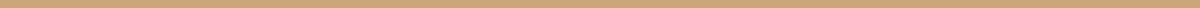 Name: <your name here>		Advisor: <your CS faculty advisor’s name here>IntroductionProvide an overview of the educational goals you intend to achieve in the proposed program of study (1-2 paragraphs)Computer Science ElectivesList at least three 4000-level or above computer science courses that you propose to take as part of your program. These must add up to at least 9 points. At least two of these courses should come from the list below. Furthermore a third CS elective must have substantial technical content.1.2.3.[add more as necessary]Provide a paragraph explaining how these fit together to accomplish your stated program goals.External ElectivesList at least three upper level courses outside of computer science that you propose to take as part of your program. These are typically 4000 level courses and must be at least at the 3000 level. The point total for these courses must add up to at least 9 points.  For each course provide a brief course description including its prerequisites.[Course title and number] Course description including prerequisites2. [Course title and number]	Course description including prerequisites3. [Course title and number ]	Course description including prerequisites[add more as necessary]Provide 1-2 paragraphs explaining how these courses fit together and also with the above listed computer science courses in a coherent way that contributes to accomplishing your program goals. CS Elective ListAt least two of the three computer science electives should come from this list:4231 Analysis of Algorithms4236 Intro to Computational Complexity4115 PLT4118 OS4119 Networks4170 UI4701 AI4705 NLP4706 SLP4731 Computer Vision4733 Computational Aspects of Robotics4771 ML4160 Graphics4167 Animation